Pápai Járási HivatalaTOP-5.1.2.-15 Helyi foglalkoztatási együttműködésekTájékoztatóa TOP-5.1.1.-15 Megyei szintű foglalkoztatási megállapodások, foglalkoztatási- gazdaságfejlesztési együttműködések, TOP-5.1.2.-15 Helyi foglalkoztatási együttműködések, valamint TOP-6.8.2.-15 Helyi foglalkoztatási együttműködések a megyei jogú város területén és várostérségében elnevezésű munkaerőpiaci  programból nyújtható (ajánlott és elfogadott) munkaerőpiaci képzés támogatásáról1. A támogatás célja az elhelyezkedés esélyeinek növelése.2. Kizárólag olyan képzés finanszírozható, amely a paktum szerinti keresleten alapul és szerepel az illetékes állami foglalkoztatási szervként eljáró Pest Megyei Kormányhivatal képzési jegyzékében.Támogatható az állami foglalkoztatási szervként eljáró járási hivatal által felajánlott vagy elfogadott képzés az Európai Unió által támogatott TOP-5.1.1.-15 Megyei szintű foglalkoztatási megállapodások, foglalkoztatási- gazdaságfejlesztési együttműködések, TOP-5.1.2.-15 Helyi foglalkoztatási együttműködések, valamint TOP-6.8.2.-15 Helyi foglalkoztatási együttműködések a megyei jogú város területén és várostérségében elnevezésű munkaerőpiaci program résztvevői esetében.3. Képzésben résztvevők támogatásának módjai, mértékeKépzési támogatásként nyújtható:keresetpótló juttatás és a képzéssel kapcsolatos alábbi költségek részben vagy egészben történő megtérítése adható:képzési költség és a vizsga díja, továbbá a képzéshez kapcsolódóhelyi, illetőleg helyközi utazás költségének megtérítéseétkezési költségtérítés (napi hat órát meghaladó helyszíni elfoglaltságot jelentő napokra) szállásköltség térítésegyermekfelügyelet költségtérítésehozzátartozó gondozásának költségtérítéseA képzési támogatást az elméleti és gyakorlati képzés és a képzés befejezését követő első záró vizsgára történő felkészülés időtartamára, továbbá ezen vizsga napjára kell biztosítani.4.	Utazási költségtérítésA képzésben résztvevő utazási költségei 100%-os mértékben téríthetők.5. Támogatható képzésekTámogathatók a foglalkoztatás elősegítéséről és a munkanélküliek ellátásáról szóló 1991. évi IV. törvény (a továbbiakban: Flt.) 14. §-ában, valamint a foglalkoztatást elősegítő támogatásokról, valamint a Munkaerő-piaci Alapból foglalkoztatási válsághelyzetek kezelésére nyújtható támogatásról szóló 6/1996. (VII. 16.) MüM rendelet 1–2. §-ában felsorolt képzések: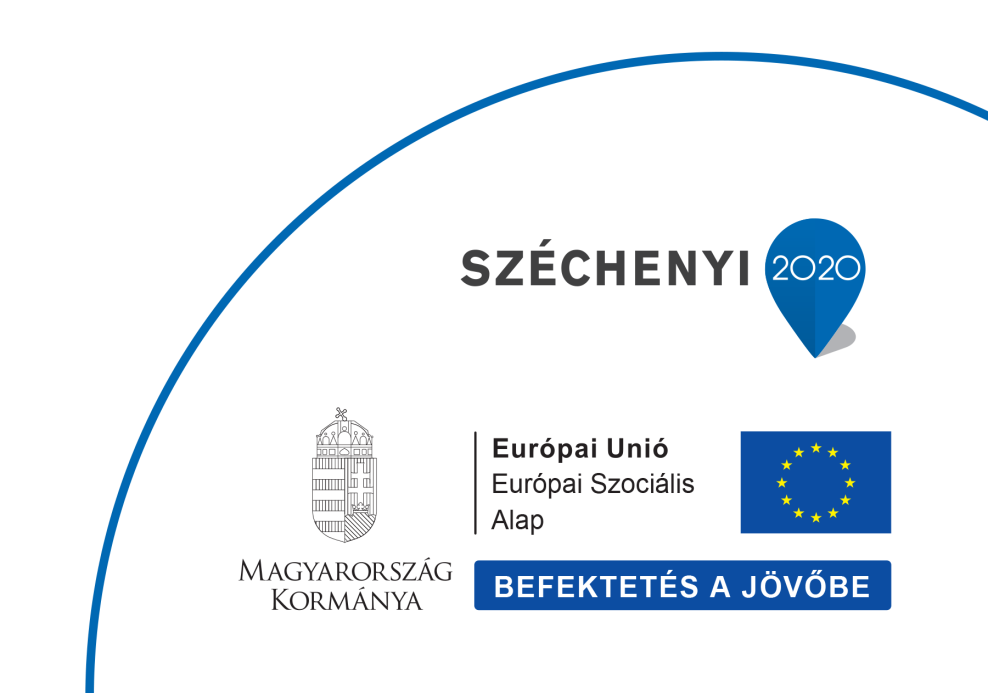 a szakképzésről szóló 2011. évi CLXXXVII. törvény 3. § (1) bekezdésében, a 3. § (2) bekezdés b)-c) pontjában, valamint 3. § (3) bekezdés a) pontjában meghatározott szakmai képzés, szakképzés megkezdéséhez szükséges alapismereteket nyújtó oktatás,pályaorientáló és álláskeresési ismeretek oktatása, a szakképesítéssel rendelkezők számára államilag elismert nyelvvizsga megszerzésére irányuló képzés,közúti járművek vezetésére jogosító vezetői engedély [C, D, E kategóriára, valamint e kategóriáknak a közúti közlekedési igazgatási feladatokról, a közúti közlekedési okmányok kiadásáról és visszavonásáról szóló 326/2011. (XII. 28.) Korm. rendelet 2. számú mellékletében meghatározott alkategóriáira és kombinált kategóriáira],                                     mezőgazdasági vontató vezetésére jogosító járművezetői igazolvány, továbbá járművezetői engedély (II. kategóriára és trolibuszra érvényesítve), tehergépkocsi és autóbuszvezetői alap- és továbbképzési képesítés, a veszélyes áruk szállításához szükséges engedély (ADR) kiadásához előírt képzés, továbbá az autóbusszal díj ellenében végzett személyszállításhoz szükséges képzés, és az építőgép-kezelő engedély kiadásához szükséges képzés,vállalkozás indításához és működtetéséhez szükséges kompetenciák megszerzésére indított oktatás, valamint vállalkozói kompetenciákat fejlesztő képzés,a d) pont alá nem tartozó nyelvi képzés, ha az az a) és e) pontban felsorolt képzés részeként valósul meg.Támogatható a 6/1996. (VII. 16.) MüM rendelet 26/B. § (2)–(3) bekezdésében foglaltak – és az ott részletezett feltételek – szerint a fenti b) ponttól eltérően a szakképzést megalapozó felzárkóztató képzés keretében:az általános iskola végzettségének megszerzését biztosító képzés,valamint az ezt követő – fenti a) pont szerinti – szakképzés.Támogatható továbbá a felnőttképzésről szóló 2013. évi LXXVII. törvény 1.§ (2) bekezdésben foglaltak szerinti:egyéb szakmai képzés: olyan, államilag el nem ismert szakmai végzettség megszerzésére irányuló képzés, amely valamely foglalkozás, munkakör vagy munkatevékenység végzéséhez szükséges kompetencia megszerzésére, fejlesztésére irányul, és nem hatósági jellegű képzés;általános nyelvi képzés: az Európa Tanács Közös Európai Referenciakeretben ajánlott hatfokozatú rendszer szintjeiben megfogalmazott követelmények teljesítésére irányuló, további kimeneti szintekre osztott nyelvi képzés;támogatott egyéb nyelvi képzés: bármely szakterületre kiterjedő szaknyelvi képzés;támogatott kombinált nyelvi képzés: az általános nyelvi képzés és az egyéb nyelvi képzés egyidejű, egy képzésen belüli összekapcsolásával megvalósuló nyelvi képzésegyéb képzés: olyan képzés, amely az általános műveltség növelését, megnevezhető szakképesítéshez, szakmai végzettséghez vagy nyelvi képzettséghez nem köthető kompetenciák fejlesztését célozza, hozzájárul a felnőtt személyiségének fejlődéséhez, a társadalmi esélyegyenlőség és az állampolgári kompetencia kialakulásához.E képzésekben történő részvétel akkor támogatható, ha a képzés az abban részt vevő személy munkához jutását segíti.Részletesebb felvilágosításért kérjük, forduljon az állami foglalkoztatási szervként eljáró járási hivatal munkatársaihoz.Kelt: ……………év ………….hó………nap.	……………………………………	járási  hivatal A tájékoztatót ………………… napon átvettem:     ………………………………………… aláírás